高等教育出版社产品信息检索系统使用说明一、使用流程1.注册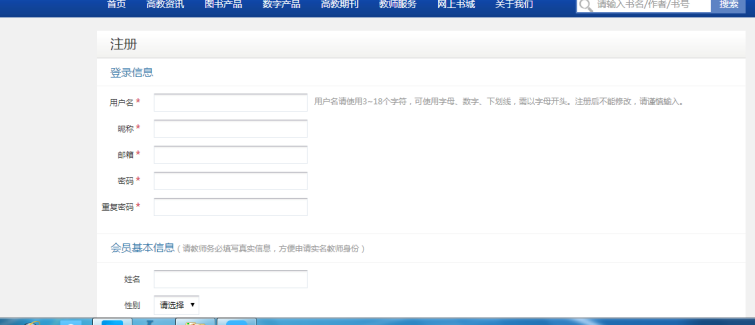 2.教师资格认证提交教师资格证书认证之后可以下载教学资源 请留下真实通讯地址和联系方式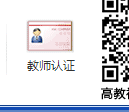 二、系统功能1.检索产品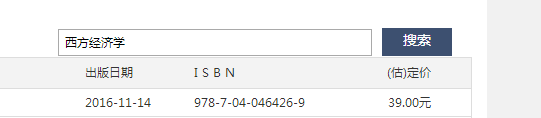 2.查阅教材目录3.样章试读4.教学资源下载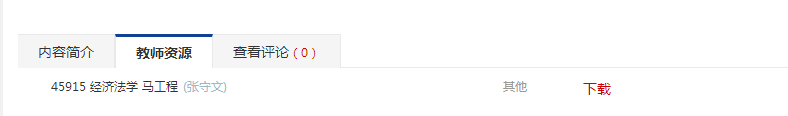 5.样书申请（申请之后高教社根据通讯地址免费邮寄）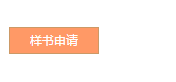 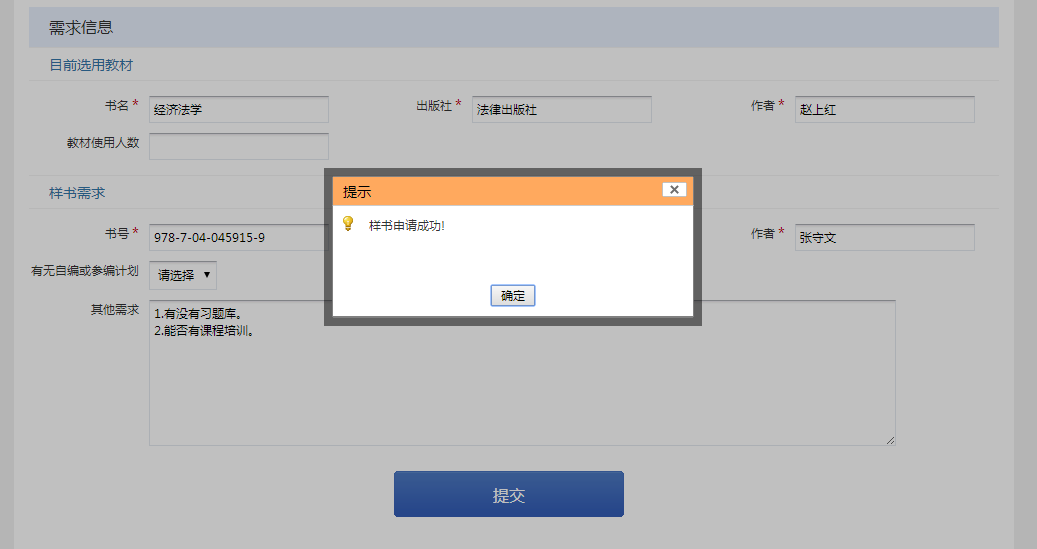 